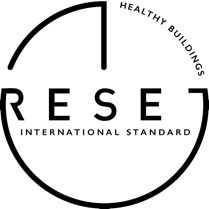 RESET Air Accredited Monitor Application Formv211109Please fill out the following form. If there is anything that is not available yet, please write “N/A”. Some of the boxes already have text in it to help you better understand what needs to be filled in. The text can be removed. Table of Contents:Company InformationContact Person InformationMonitor – Basic InformationMonitor – Optional InformationMonitor – Documentation for UsageMonitor – Product SpecificationMonitor – Sensor Information – PM2.5Monitor – Sensor Information – CO2Monitor – Sensor Information – TVOCMonitor – Sensor Information – TemperatureMonitor – Sensor Information – Relative HumidityCompany Information
Legal Entity information is used for invoices and contracts. Company Description and Company Logo will be published on the RESET Directory once accredited.Contact Person Information
Content below is required for keeping track of main point of contact.Monitor – Basic Information
Content below is required and will be published on the RESET Directory once accredited.Monitor – Optional InformationAll content below is optional and will be published on the RESET Directory once accredited.Monitor – Documentation for UsagePlease provide as an attachment if available. If not available, please fill in the box with N/AMonitor – Product SpecificationMonitor – Sensor Specification – PM2.5Include if applicable.Monitor - Specification – CO2Include if applicable.Monitor – Sensor Specification – TVOCInclude if applicable.Specification – TemperatureInclude if applicable.Monitor - Specification – Relative HumidityInclude if applicable.SubmissionOnce complete, please send this to us at info@reset.build with the Subject: RESET Air Accredited Monitor Application.If you have any questions or concerns about the above questions, please don’t hesitate to reach out to us at info@reset.build.Name of Legal EntityCountry of Legal EntityAddress of Legal EntityCompany Description
(in paragraph format)Company Website URLCompany LogoPlease include a high-resolution image of the company logoContact Person NameContact Person TitleContact EmailMonitor Name & ModelMonitor Serial ID Structure (Example)Website URL for this monitorMonitor Description(paragraph format)Monitor Image(s)Please include at least one high-resolution image of the monitor where it is photographed with a white background.Features
(in bullet points)Product Introduction Document[If there is a more comprehensive document introducing the product, please also include.]Active Markets (countries that you offer your service to)Compatible Data Providers
(data providers your monitor can connect to)MSRP
(pricing options, written in paragraph format)Contact Information
(text in either paragraph or bullet format)Specification SheetMonitor specification sheet.Installation InstructionsRecommend physical installation procedures.Connecting to Data Provider InstructionsInstructions on how to connect the monitor to a data provider.Viewing DataInstructions on one of the ways in which a user would view the data from the monitors.Data DownloadInstructions, describing how to download data after collected by the device.Maintenance InstructionsAre there any instructions for how to perform maintenance on the monitor?Factory Calibration ProcessGeneral description of the factory calibration process. This should describe the device’s initial calibration method.Re-Calibration ProtocolIs there a way for the monitor to be re-calibrated?DimensionsLengthDimensionsWidthDimensionsHeightWeightUnit WeightOperational EnvironmentOperating TemperatureOperational EnvironmentOperating HumidityPower ConsumptionInputPower ConsumptionOperating (W)Battery (if applicable)Capacity & VoltageBattery (if applicable)Approximate Usage TimeAccessoriesList out accessories included in packagingConnectivity & IntegrationCommunications ProtocolI.e. RS-485, modbus, TCP/IP, etc.Connectivity & IntegrationSecurityConnectivity & IntegrationAccredited Data ProvidersData Storage & LoggingLog IntervalIs the data averaged? If so, into what intervals?Data Storage & LoggingData Push IntervalHow often is the data pushed to the cloud?Data Storage & LoggingOnboard MemoryIs there onboard memory?Warranty & DurabilityWarrantyWarranty & DurabilityExpected Lifespan (describe)Other CertificationsList out other certificationsi.e. CESensor ReplacementAre there mechanisms for replacing individual sensors?Yes or No. If yes, please describe.Actual Sensor Name (Make + Model)URL Link to SensorSensor TypeMeasuring UnitMeasuring RangeSensor Output ResolutionHow often is a reading performed?AccuracyAccuracy as stated by sensor company.Accuracy over timeHave there been any tests performed to determine if the accuracy drifts over time? If yes, can we get access to the reports?Automatic Zero-ingIs there any automatic zero-ing for this sensor. If yes, how does it work?Actual Sensor Name (Make + Model)URL Link to SensorSensor TypeMeasuring UnitMeasuring RangeSensor Output ResolutionAccuracyAccuracy over timeHave there been any tests performed to determine if the accuracy drifts over time? If yes, can we get access to the reports?Automatic Zero-ingIs there any automatic zero-ing for this sensor. If yes, how does it work?Actual Sensor Name (Make + Model)URL Link to SensorSensor TypeMeasuring UnitMeasuring RangeSensor Output ResolutionAccuracyAccuracy over timeHave there been any tests performed to determine if the accuracy drifts over time? If yes, can we get access to the reports?Automatic Zero-ingIs there any automatic zero-ing for this sensor. If yes, how does it work?Actual Sensor Name (Make + Model)URL Link to SensorSensor TypeMeasuring UnitMeasuring RangeSensor Output ResolutionAccuracyAccuracy over timeHave there been any tests performed to determine if the accuracy drifts over time? If yes, can we get access to the reports? Automatic Zero-ingIs there any automatic zero-ing for this sensor. If yes, how does it work?Actual Sensor Name (Make + Model)URL Link to SensorSensor TypeMeasuring UnitMeasuring RangeSensor Output ResolutionAccuracyAccuracy over timeHave there been any tests performed to determine if the accuracy drifts over time? If yes, can we get access to the reports?Replaceable?Is there any automatic zero-ing for this sensor. If yes, how does it work?